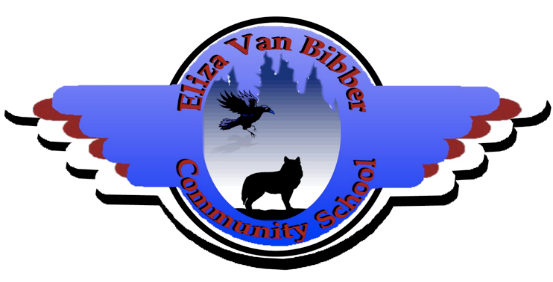 Eliza Van Bibber School Supply List 2020Kindergarten - Grade 2BackpackWater BottleIndoor Running Shoes and Outdoor Shoes3 Packs Pencils3 Packs Erasers6 Glue SticksScissors1 Box TissuesGrade 8-12 BackpackWater BottleIndoor Running Shoes and Outdoor Shoes3 Packs Pencils2 Packs Erasers6 Glue SticksScissors1 Plastic Ruler1 Box Tissues2 Binders1 Pack Pens3 Packs Lined PaperUSB StickGrade 3-7 BackpackWater BottleIndoor Running Shoes and Outdoor Shoes3 Packs Pencils3 Packs Erasers6 Glue SticksScissors1 Plastic Ruler1 Box Tissues1 Binder1 Pack Pens1 Pack Lined Paper